Senate Meeting AgendaThirteenth Meeting of the Seventeenth Senate – February 5th, 2019Call to OrderRoll CallApproval of MinutesOfficer ReportsPresident – Stephen MayerExecutive Vice President – Garrett EdmondsAdministrative Vice President – Harper AndersonChief of Staff – Will HarrisDirector of Public Relations – Noah MooreDirector of Academic and Student Affairs – Aubrey KelleyDirector of Information Technology – Paul BroskySpeaker of the Senate – Asha McWilliamsSecretary of the Senate – Andrew MerrittCommittee ReportsAcademic and Student Affairs –  Amanda HarderCampus Improvements – Matt BarrLegislative Research – Trevor HuffmanPublic Relations – Diversity and Inclusion – Mark ClarkSustainability – Jayden ThomasSAVES – Special OrdersUniversity Committee ReportsJudicial Council ReportGuest/Student Speaker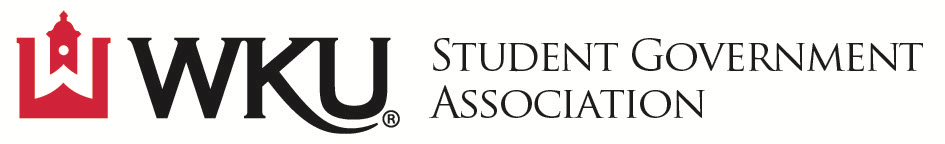 Unfinished Business NoneNew BusinessBill 1-19-SAllocate $50 to fund Big Red’s appearance at the annual Earth Day Festival.Resolution 1-19-SChange the requirements for study abroad scholarships and prevent student who have received a study abroad scholarships from SGA from receiving them again.Bill 2-19-SAllocate $2,630 from Organizational Aid for Western Kentucky University Nonprofit Student Association, PCAL DCS, MBA Student Association, Religious Studies Club, Water Professionals Club, and Chi Sigma Iota.Bill 3-19-SAllocate $1,500 from Organizational Aid for Western Kentucky University Mock Trial Team, Global Brigades, and Campus YMCA Congress.Announcements and Adjournment First Reading: February 5thSecond Reading:Pass:Fail:Other:Bill 1-19-S. Funding for Big Red’s appearance on Earth Day Festival.PURPOSE: For the Student Government Association of Western Kentucky University to allocate $50 to fund Big Red’s appearance at the annual Earth Day Festival.WHEREAS: The $50 will come from senate discretionary andWHEREAS: The money will be paid directly to Western Kentucky University Athletic Marketing.THEREFORE: Be it resolved that the Student Government Association of Western Kentucky University will allocate $50 to fund Big Red’s appearance.AUTHORS: Jayden ThomasSPONSOR: Sustainability CommitteeCONTACTS: Jayden Thomas, Sustainability ChairFirst Reading: February 5thSecond Reading:Pass:Fail:Other:Resolution 1-19-S. Resolution to change requirements of study abroad scholarships.PURPOSE: For the Student Government Association of Western Kentucky University to change the requirements for study abroad scholarships and prevent student who have received a study abroad scholarships from SGA from receiving them again.WHEREAS: Currently, the requirements for the scholarships allow students who have received the scholarship before to receive them again. This often means the same students receive the scholarships every year even if they do not have financial need.WHEREAS: Changing the rule to allow only students who have not received the scholarship in the past will allow more students to go out and experience the world.WHEREAS: It is important to diversify the group of students who receive these scholarships, and this is a feasible way to do so.THEREFORE: Be it resolved that the Student Government Association of Western Kentucky University change the requirements of its study abroad scholarships to only allow those who have not received one in the past to be eligible.AUTHOR: Jayden Thomas, Amanda HarderSPONSOR: CASACONTACTS: 	Jayden Thomas, Sustainability Committee Chair,Amanda Harder, CASA chair.First Reading: February 5thSecond Reading:Pass:Fail:Other:Bill 2-19-S. Organizational Aid Funding for Western Kentucky University Nonprofit Student Association, PCAL DCS, MBA Student Association, Religious Studies Club, Water Professionals Club, and Chi Sigma Iota.Purpose: For the Student Government Association of Western Kentucky University to allocate $2,630 from Organizational Aid for Western Kentucky University Nonprofit Student Association, PCAL DCS, MBA Student Association, Religious Studies Club, Water Professionals Club, and Chi Sigma Iota.Whereas: Nonprofit Student Association will be allocated funds for the 12th annual WKU Nonprofit Luncheon.Whereas: PCAL DCS will be allocated funds for renovation of the Academic Commons as well as promotional materials for the DCS office.Whereas: MBA Student Association will be allocated funds for transportation, promotional materials, and professional development conference fees.Whereas: Religious Studies Club will be allocated funds for promotion and meeting and conference materials.Whereas: Water Professionals will be allocated funds to attend two conferences in Louisville, KY and Las Vegas, NV.Whereas: Chi Sigma Iota will be allocated funds for scholarships for their members to attend a regional conference in Louisville, KY and a national conference in New Orleans, LA.Therefore: Be it resolved that the Student Government Association of Western Kentucky University will allocate $2,630 from Organizational Aid for Western Kentucky University Water Professionals and Chi Sigma IotaAuthor: Harper Anderson, Administrative Vice PresidentContacts: Nathan Terrell, Member of Organizational Aid, SenatorHope Wells, Member of Organizational Aid, SenatorErika Puhakka, Member of Organizational Aid, SenatorAbbey Norvell, Member of Organizational Aid, SenatorFirst Reading: February 5thSecond Reading:Pass:Fail:Other:Bill 3-19-S. Organizational Aid Funding for Western Kentucky University Mock Trial Team, Global Brigades, and Campus YMCA Congress.Purpose: For the Student Government Association of Western Kentucky University to allocate $1,500 from Organizational Aid for Western Kentucky University Mock Trial Team, Global Brigades, and Campus YMCA Congress.Whereas: Mock Trial Team will be allocated $500 for presentation materials.Whereas: Global Brigades will be allocated $500 for conference fees for a medical service trip to Panama.Whereas: Campus YMCA Congress will be allocated $500 for transportation and conference fees to Washington, DC.Therefore: Be it resolved that the Student Government Association of Western Kentucky University will allocate $1,500 from Organizational Aid for Western Kentucky University Mock Trial Team, Global Brigades, and Campus YMCA Congress.Author: Harper Anderson, Administrative Vice PresidentContacts: Nathan Terrell, Member of Organizational Aid, SenatorHope Wells, Member of Organizational Aid, SenatorErika Puhakka, Member of Organizational Aid, SenatorAbbey Norvell, Member of Organizational Aid, SenatorSpecial Announcements and EventsThe Rally for Higher Education will be on Tuesday, February 12th Dance Big Red will be attending Senate as Guest Speakers on Tuesday, February 19th